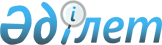 Жастар практикасынан өту үшін жұмыс орындарын ұйымдастыратын жұмыс берушілердің тізбесін бекіту туралы
					
			Күшін жойған
			
			
		
					Қостанай облысы Лисаков қаласы әкімдігінің 2012 жылғы 26 қаңтардағы № 46 қаулысы. Қостанай облысы Лисаков қаласының Әділет басқармасында 2012 жылғы 9 ақпанда № 9-4-199 тіркелді. Күші жойылды - Қостанай облысы Лисаков қаласы әкімдігінің 2012 жылғы 15 мамырдағы № 229 қаулысымен

      Ескерту. Күші жойылды - Қостанай облысы Лисаков қаласы әкімдігінің 2012.05.15 № 229 қаулысымен.      "Қазақстан Республикасындағы жергілікті мемлекеттік басқару және өзін-өзін басқару туралы" Қазақстан Республикасының 2001 жылғы 23 қаңтардағы Заңының 31-бабы 1-тармағының 13) тармақшасына, "Халықты жұмыспен қамту туралы" Қазақстан Республикасының 2001 жылғы 23 қаңтардағы Заңын іске асыру жөніндегі шаралар туралы" Қазақстан Республикасы Үкіметінің 2001 жылғы 19 маусымдағы № 836 қаулысына сәйкес Лисаков қаласының әкімдігі ҚАУЛЫ ЕТЕДІ:



      1. Қоса беріліп отырған жастар практикасынан өту үшін жұмыс орындарын ұйымдастыратын жұмыс берушілердің тізбесі бекітілсін.



      2. Осы қаулының орындалуын бақылау Лисаков қаласы әкімінің орынбасары Ә.С.Сапароваға жүктелсін.



      3. Осы қаулы алғаш ресми жарияланғаннан кейін күнтізбелік он күн өткен соң қолданысқа енгізіледі.      Қала әкімі                                 В. Радченко      КЕЛІСІЛДІ      "Қазақстан Республикасы Әділет

      министрлігінің Қостанай облысы әділет

      департаменті Лисаков қаласының әділет

      басқармасы" мемлекеттік мекемесінің бастығы

      ____________________ Р. Турлубеков      "Қазақстан Республикасы Қаржы министрлігі

      Салық комитетінің Қостанай облысы бойынша

      салық департаментінің Лисаков қаласы

      бойынша салық басқармасы" мемлекеттік

      мекемесінің бастығы

      ___________________ А. Кожуков      "Қазақстан Республикасы Ішкі істер

      министрлігінің Қостанай облысы ішкі

      істер департаменті Лисаков

      қаласының ішкі істер бөлімі"

      мемлекеттік мекемесінің бастығы

      _________________ Т. Айсин

 

Әкімдіктің         

2012 жылғы 26 қаңтардағы   

№ 46 қаулысымен бекітілген   Жастар практикасынан өту үшін жұмыс орындарын ұйымдастыратын жұмыс берушілердің тізбесі
					© 2012. Қазақстан Республикасы Әділет министрлігінің «Қазақстан Республикасының Заңнама және құқықтық ақпарат институты» ШЖҚ РМК
				№Жұмыс берушіКәсіп

(мамандық)Ұйымдастырыла

тын жұмыс

орындарының

саныАйлық

жалақы

мөлшері

(теңге)Жастар

практикасының

ай бойынша

ұзақтығы"Лисаков қаласы әкімдігінің жұмыспен қамту және әлеуметтік бағдарламалар

бөлімі" мемлекеттік мекемесіне ұсынылған жұмыс берушілердің өтінімдері

бойынша"Лисаков қаласы әкімдігінің жұмыспен қамту және әлеуметтік бағдарламалар

бөлімі" мемлекеттік мекемесіне ұсынылған жұмыс берушілердің өтінімдері

бойынша"Лисаков қаласы әкімдігінің жұмыспен қамту және әлеуметтік бағдарламалар

бөлімі" мемлекеттік мекемесіне ұсынылған жұмыс берушілердің өтінімдері

бойынша"Лисаков қаласы әкімдігінің жұмыспен қамту және әлеуметтік бағдарламалар

бөлімі" мемлекеттік мекемесіне ұсынылған жұмыс берушілердің өтінімдері

бойынша"Лисаков қаласы әкімдігінің жұмыспен қамту және әлеуметтік бағдарламалар

бөлімі" мемлекеттік мекемесіне ұсынылған жұмыс берушілердің өтінімдері

бойынша"Лисаков қаласы әкімдігінің жұмыспен қамту және әлеуметтік бағдарламалар

бөлімі" мемлекеттік мекемесіне ұсынылған жұмыс берушілердің өтінімдері

бойынша1"Қазақстан

Республикасының

Ішкі істер

министрлігі

Қостанай

облысының ішкі

істер

департаменті

Лисаков

қаласының ішкі

істер бөлімі"

мемлекеттік

мекемесі

(келісім

бойынша)Электронды

есептеуіш

машина-

ларының

операторы326 00061"Қазақстан

Республикасының

Ішкі істер

министрлігі

Қостанай

облысының ішкі

істер

департаменті

Лисаков

қаласының ішкі

істер бөлімі"

мемлекеттік

мекемесі

(келісім

бойынша)Заңгер326 0006"Лисаков қаласы әкімдігі жұмыспен қамту және әлеуметтік бағдарламалар

бөлімінің жұмыспен қамту орталығы" коммуналдық мемлекеттік мекемесіне

ұсынылған жұмыс берушілердің өтінімдері бойынша"Лисаков қаласы әкімдігі жұмыспен қамту және әлеуметтік бағдарламалар

бөлімінің жұмыспен қамту орталығы" коммуналдық мемлекеттік мекемесіне

ұсынылған жұмыс берушілердің өтінімдері бойынша"Лисаков қаласы әкімдігі жұмыспен қамту және әлеуметтік бағдарламалар

бөлімінің жұмыспен қамту орталығы" коммуналдық мемлекеттік мекемесіне

ұсынылған жұмыс берушілердің өтінімдері бойынша"Лисаков қаласы әкімдігі жұмыспен қамту және әлеуметтік бағдарламалар

бөлімінің жұмыспен қамту орталығы" коммуналдық мемлекеттік мекемесіне

ұсынылған жұмыс берушілердің өтінімдері бойынша"Лисаков қаласы әкімдігі жұмыспен қамту және әлеуметтік бағдарламалар

бөлімінің жұмыспен қамту орталығы" коммуналдық мемлекеттік мекемесіне

ұсынылған жұмыс берушілердің өтінімдері бойынша"Лисаков қаласы әкімдігі жұмыспен қамту және әлеуметтік бағдарламалар

бөлімінің жұмыспен қамту орталығы" коммуналдық мемлекеттік мекемесіне

ұсынылған жұмыс берушілердің өтінімдері бойынша21-шағын аудан

үй-жай

иелерінің

кооперативіСылақшы226000621-шағын аудан

үй-жай

иелерінің

кооперативіХалықпен

жұмыс

істеу

заңгері126000621-шағын аудан

үй-жай

иелерінің

кооперативіАғаш

ұстасы126000634-шағын аудан

үй-жай

иелерінің

кооперативіСылақшы-

сыршы326000634-шағын аудан

үй-жай

иелерінің

кооперативіАғаш

ұстасы22600064"Аудит Эксперт"

жауапкершілігі

шектеулі

серіктестігіБухгалтер22600065"Қазақстан

Республикасының

Қаржы

министрлігінің

Салық комитеті

Қостанай облысы

бойынша салық

департаментінің

Лисаков қаласы

бойынша Салық

басқармасы"

мемлекеттік

мекемесі

(келісім

бойынша)Экономист52600065"Қазақстан

Республикасының

Қаржы

министрлігінің

Салық комитеті

Қостанай облысы

бойынша салық

департаментінің

Лисаков қаласы

бойынша Салық

басқармасы"

мемлекеттік

мекемесі

(келісім

бойынша)Бухгалтер52600065"Қазақстан

Республикасының

Қаржы

министрлігінің

Салық комитеті

Қостанай облысы

бойынша салық

департаментінің

Лисаков қаласы

бойынша Салық

басқармасы"

мемлекеттік

мекемесі

(келісім

бойынша)Заңгер 226000665 және 7-шағын

аудандар үй-

жай иелерінің

кооперативіСылақшы-

сыршы126000665 және 7-шағын

аудандар үй-

жай иелерінің

кооперативіАғаш

ұстасы12600067"Арай-Холдинг"

жауапкершілігі

шектеулі

серіктестігіТехник-

құрылысшы12600068"Алтын Омир"

жауапкершілігі

шектеулі

серіктестігіСпиртті

айдау және

тазарту

аппарат-

шысы12600068"Алтын Омир"

жауапкершілігі

шектеулі

серіктестігіҰста-

жөндеуші32600068"Алтын Омир"

жауапкершілігі

шектеулі

серіктестігіЭлектр-

газбен

дәнекер-

леуші12600068"Алтын Омир"

жауапкершілігі

шектеулі

серіктестігіБақылау-

өлшеуіш

құралда-

рының

ұстасы22600068"Алтын Омир"

жауапкершілігі

шектеулі

серіктестігіЭлектр

жабдығын

жөндеу

және

қызмет

көрсету

электр-

монтері12600068"Алтын Омир"

жауапкершілігі

шектеулі

серіктестігіЭлектр-

механик12600068"Алтын Омир"

жауапкершілігі

шектеулі

серіктестігіХимикалық

талдау

зертха-

нашысы12600068"Алтын Омир"

жауапкершілігі

шектеулі

серіктестігіЭкономист12600068"Алтын Омир"

жауапкершілігі

шектеулі

серіктестігіМенеджер22600068"Алтын Омир"

жауапкершілігі

шектеулі

серіктестігіМаркетинг

бойынша

менеджер12600068"Алтын Омир"

жауапкершілігі

шектеулі

серіктестігіБухгалтер12600069"Лисаков қаласы

әкімдігінің

жұмыспен қамту

және әлеуметтік

бағдарламалар

бөлімі"

мемлекеттік

мекемесіЭкономист226000610"Гефест плюс"

жауапкершілігі

шектеулі

серіктестігіБухгалтер-экономист126000611"Қазақтан

Республикасының

Ішкі істер

министрлігі

Қостанай

облысының ішкі

істер

департаменті

Лисаков

қаласының ішкі

істер бөлімі"

мемлекеттік

мекемесі

(келісім

бойынша)Заңгер326000611"Қазақтан

Республикасының

Ішкі істер

министрлігі

Қостанай

облысының ішкі

істер

департаменті

Лисаков

қаласының ішкі

істер бөлімі"

мемлекеттік

мекемесі

(келісім

бойынша)Экономист326000611"Қазақтан

Республикасының

Ішкі істер

министрлігі

Қостанай

облысының ішкі

істер

департаменті

Лисаков

қаласының ішкі

істер бөлімі"

мемлекеттік

мекемесі

(келісім

бойынша)Іс

жүргізуші426000611"Қазақтан

Республикасының

Ішкі істер

министрлігі

Қостанай

облысының ішкі

істер

департаменті

Лисаков

қаласының ішкі

істер бөлімі"

мемлекеттік

мекемесі

(келісім

бойынша)Хатшы326000612"Қазақтан

Республикасының

Әділет

министрлігі

Қостанай

облысының

әділет

департаменті

Лисаков

қаласының

әділет

басқармасы"

мемлекеттік

мекемесі

(келісім

бойынша)Заңгер726000612"Қазақтан

Республикасының

Әділет

министрлігі

Қостанай

облысының

әділет

департаменті

Лисаков

қаласының

әділет

басқармасы"

мемлекеттік

мекемесі

(келісім

бойынша)Экономист226000613Жеке кәсіпкер

Халитов

Калымкан

ГалимжановичЭлектрші226000613Жеке кәсіпкер

Халитов

Калымкан

ГалимжановичДәнекер-

леуші-

кесуші226000613Жеке кәсіпкер

Халитов

Калымкан

ГалимжановичСылақшы-

сыршы226000613Жеке кәсіпкер

Халитов

Калымкан

ГалимжановичТасшы126000613Жеке кәсіпкер

Халитов

Калымкан

ГалимжановичАғаш

ұстасы126000614Жеке кәсіпкер

Бабенко Павел

ЮрьевичМенеджер226000615"Лисаков қаласы

әкімдігінің

қаржы бөлімі"

мемлекеттік

мекемесіБухгалтер126000615"Лисаков қаласы

әкімдігінің

қаржы бөлімі"

мемлекеттік

мекемесіЭкономист126000616"Лисаков қаласы

әкімдігінің

экономика және

бюджеттік

жоспарлау

бөлімі"

мемлекеттік

мекемесіЭкономист1260006173-шағын аудан

үй-жай

иелерінің

кооперативіЗаңгер1260006173-шағын аудан

үй-жай

иелерінің

кооперативіСылақшы-

сыршы426000618"DЕКО плюс"

жауапкершілігі

шектеулі

серіктестігіБухгалтер126000618"DЕКО плюс"

жауапкершілігі

шектеулі

серіктестігіАғаш

ұстасы226000618"DЕКО плюс"

жауапкершілігі

шектеулі

серіктестігіСауда

жөніндегі

менеджер126000619Лисаков қаласы

әкімдігінің

"Рауан" қалалық

радиохабар

тарату

редакциясы"

мемлекеттік

коммуналдық

кәсіпорныМузыкалық

жүргізуші126000619Лисаков қаласы

әкімдігінің

"Рауан" қалалық

радиохабар

тарату

редакциясы"

мемлекеттік

коммуналдық

кәсіпорныТілші126000620"Лисаков қаласы

әкімдігінің

ішкі саясат

бөлімі"

мемлекеттік мекемесіІс

қағаздарын

жүргізуші1260006